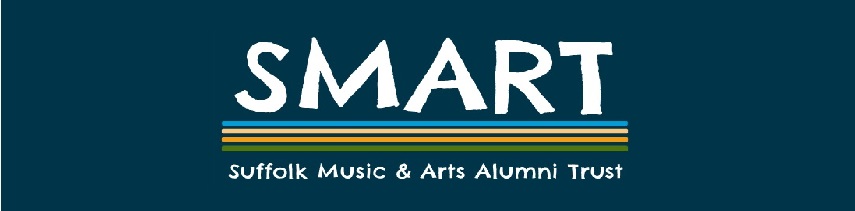 SMART Music Scholarships 2021/22Suffolk County Music Service works in partnership with Suffolk Music and Arts Alumni Trust (SMART) to provide scholarships for talented and committed young people in challenging circumstances and/or in need of financial support. The scholarships initially provide up to 1 year’s funding for children and young people to continue their musical learning through Suffolk County Music Service tuition and attend a Suffolk County Music Service area ensemble.These scholarships are available to young people from school years 7 to 13 (from approximately Grade 3 upwards) who demonstrate a great deal of commitment, enjoyment and potential in their music making, but for whom the financial cost of ongoing music tuition is a barrier to their continuation. The scholarships help to enable young people to progress on their chosen instrument.  They can be worth up to the value of 50% of the combined costs of tuition and ensemble membership for the academic year for which the scholarship is awarded.The scholarships may provide funding to help towards the cost of:Weekly instrumental tuition (10 x 30 min lessons per term)Area/County Ensemble Membership (rehearsals and performances)Instrument Hire (where applicable)A scholarship Music Mentor Eligibility CriteriaSuccessful applicants must:Demonstrate significant musical aptitude on an instrument that can be learned to a high level and played in a Suffolk County Music Service ensemble;Have demonstrated a commitment and an eagerness to continue regular practice and attend lessons, ensemble rehearsals, workshops and performances;Have the potential to make substantial progress in music and benefit from all the activities the Scholarship contributes towards;Be in challenging circumstances and/or in need of financial support (evidence may be required);  Must be living in Suffolk or attending a school in Suffolk;Have received ideally at least one year’s tuition or equivalent on their nominated instrument;Be able to attend an appropriate Suffolk County Music Service ensemble;Have the full support of a parent / carer in all aspects of the Scholarship programme. This includes ensuring regular practice, full attendance at lessons and Suffolk County Music Service activities, and contributing at least 50% of the combined costs of tuition and ensemble membership for the academic year for which the scholarship is awarded; andMust have a referee from a Suffolk school, the Suffolk County Music Service or a professional music teacher.New scholarships are offered termly and are subject to regular reviews through reports and performances to ensure all criteria are being met.To ApplyIf you would like to apply, please complete the below application form and submit it to admin@suffolksmart.org. Applications can be completed at any time throughout the year and will be held until the next round of scholarships is open. We will be in touch if your application is shortlisted and you may be invited to submit an audition video of you playing and answering a couple of questions. The invitation will provide further information about what you need to provide with adequate time to prepare. Applications will be anonymised before being considered by the Trustees.DeadlinesDeadline for applying: Sunday 27 February 2022Audition video submission: Spring Term 2022If you have any questions or require any help with completing the form, please email admin@suffolksmart.orgIf you are unsuccessful, would like to apply for additional funding, or funding for other musical or arts activities, please see the SMART Grants Making Policy and application form: www.suffolksmart.org/apply-for-funding.SMART Music Scholarships 2021/22 Application FormTo apply, please complete:The below Application Form (to be completed by the parent/carer and referee) and email it to admin@suffolksmart.org The Equal Opportunities Monitoring Form (to be completed by the applicant): https://forms.gle/Zgupt6sRdZAu4Am7A (This will automatically be sent to us anonymously when you submit.)Please complete the table below ensuring all figures show the predicted annual gross income (before any deductions for tax, National Insurance, etc.) for the tax year 6th April 2020- 5th April 2021. Please provide photocopies of documentation supporting the figures that you complete below. We may require copies of P60 or other tax return documentation and, if you are self-employed, a copy of your most recent IR-approved accounts must be provided.For any help with completing this form, please contact admin@suffolksmart.org. SMART will contact the applicant to inform them of the Trustees’ decision after the closing date.All scholarships are issued at the Trustees’ discretion. SMART Trustee decisions are FINAL - there is NOT an appeals process.Office use only:SMART and its Trustees are committed to protecting the privacy and security of your personal information. Here are some key facts about how and why we collect, hold, use and protect your personal information.Personal information (or data) is information that can be used to identify you, such as your name.  SMART holds and processes your personal data to administer this scholarship application and comply with the law.  We will collect and hold only personal data which is necessary to allow us to do this, such as the name and contact details of the scholarship applicant and referee.  SMART requires data about the individual scholarship applicant to be anonymised, in particular because some of the data we collect may be classed as ‘sensitive data’, such as information you tell us about any special educational needs or financial circumstances.Your information may be shared with third parties where we are required by law to share your data, where you have provided your explicit consent for us to pass data to a named third party (for example Suffolk Youth Music), or a third party is purely processing data on our behalf.  For more information about how we use your personal data and your rights regarding that data see our Privacy Policy at suffolksmart.org.  If you have any further questions, please email admin@suffolksmart.org. Applicant’s InformationApplicant’s InformationApplicant NameDate of BirthAge on 1st Sept 2021AddressPostcodeParent/guardian email addressParent/guardian contact numberNationalityApplicant’s SchoolApplicant’s SchoolName and address of school to be attended from September 2021Is this a Private or State school? e.g. fee paying/non-fee payingWhat School Year will the applicant be in from September 2021? Please give details of the amount of school fees (if applicable) including the names and amounts of any bursary awards or scholarships receivedOther FundingOther FundingIs the applicant currently in receipt of support from any other funding body or external source?Do you intend to apply or have any pending funding applications for support for the 2021/22 academic year?If so, please give detailsReasons for Applying (to be completed by applicant)Reasons for Applying (to be completed by applicant)Reasons for Applying (to be completed by applicant)Reasons for Applying (to be completed by applicant)This is our chance to get to know you. Please let us know why you would like a scholarship and provide any other information you feel is relevant to your application.This is our chance to get to know you. Please let us know why you would like a scholarship and provide any other information you feel is relevant to your application.This is our chance to get to know you. Please let us know why you would like a scholarship and provide any other information you feel is relevant to your application.This is our chance to get to know you. Please let us know why you would like a scholarship and provide any other information you feel is relevant to your application.Family Details (for anyone with parental responsibility for the applicant)Family Details (for anyone with parental responsibility for the applicant)Please state marital status e.g. single / married / civil partnership / cohabiting / divorced / separated / widowedParent / Carer 1Parent / Carer 1Name of Parent / CarerPlease state type of employment e.g. employed, self-employed, unemployed, retired, otherProfessionName/address of employer or businessIf you are the Director of the company, please state the proportion of each class of shares you holdParent / Carer 2Parent / Carer 2Name of Parent / CarerPlease state type of employment e.g. employed, self-employed, unemployed, retired, otherProfessionName/address of employer or businessIf you are the Director of the company, please state the proportion of each class of shares you holdPlease provide details for anyone else with parental responsibility:Annual Gross IncomeAnnual Gross IncomeAnnual Gross IncomeAnnual Gross IncomeParent/Carer 1Gross Income for 2020-21Parent/Carer 2Gross Income for 2020-21Income from employment and self-employment (please state if known or predicted)IncomeIncome from employment and self-employment (please state if known or predicted)Benefits in kindOccupational pensions received	Occupational pensions received	Social security benefitsSocial security benefitsProperty income (gross ‘profit’ after deduction of allowable expenses)Property income (gross ‘profit’ after deduction of allowable expenses)Bank/Building Society Interest (gross)Bank/Building Society Interest (gross)Other Investment Income (gross)Other Investment Income (gross)Child Support or Maintenance Allowance receivedChild Support or Maintenance Allowance receivedAny other sources of income (please specify)Any other sources of income (please specify)Total gross incomeTotal gross incomeMandatory deductions (e.g. income tax, national insurance, pension contributions, student loan repayment, child support/maintenance, mandatory debt repayments, etc.)Mandatory deductions (e.g. income tax, national insurance, pension contributions, student loan repayment, child support/maintenance, mandatory debt repayments, etc.)Total income after deductionsTotal income after deductionsDependent children and/or relativesDependent children and/or relativesDependent children and/or relativesPlease list all children and/or relatives who are wholly or mainly dependent on the parents/carers, including the child for whom this application is made.Please list all children and/or relatives who are wholly or mainly dependent on the parents/carers, including the child for whom this application is made.Please list all children and/or relatives who are wholly or mainly dependent on the parents/carers, including the child for whom this application is made.NameDate of birthRelationship to parents/carers of applicantAdditional Financial InformationAdditional Financial InformationAdditional Financial InformationAdditional Financial InformationIf you would like to give further details of relevant financial circumstances or other information relevant to this application in support of your application, please do so below.If you would like to give further details of relevant financial circumstances or other information relevant to this application in support of your application, please do so below.If you would like to give further details of relevant financial circumstances or other information relevant to this application in support of your application, please do so below.If you would like to give further details of relevant financial circumstances or other information relevant to this application in support of your application, please do so below.Are the applicant’s parents/carers entitled to any of the following? (Please tick ALL that apply. Evidence may be required to verify this information.)Are the applicant’s parents/carers entitled to any of the following? (Please tick ALL that apply. Evidence may be required to verify this information.)Are the applicant’s parents/carers entitled to any of the following? (Please tick ALL that apply. Evidence may be required to verify this information.)Are the applicant’s parents/carers entitled to any of the following? (Please tick ALL that apply. Evidence may be required to verify this information.)Are the applicant’s parents/carers entitled to any of the following? (Please tick ALL that apply. Evidence may be required to verify this information.)Are the applicant’s parents/carers entitled to any of the following? (Please tick ALL that apply. Evidence may be required to verify this information.)Free School MealsIncome supportIncome based Job Seeker’s AllowanceIncome related Employment and Support AllowanceGuaranteed element of State Pension CreditSupported under Part VI of the Immigration and Asylum Act 1999Universal Credit (with an annual net earned income of no more than £7,400)Child Tax Credit but no element of Working Tax Credit and have an annual income (as assessed by HMRC) that does not exceed £16,190Child Tax Credit but no element of Working Tax Credit and have an annual income (as assessed by HMRC) that does not exceed £16,190Child Tax Credit but no element of Working Tax Credit and have an annual income (as assessed by HMRC) that does not exceed £16,190Referee’s InformationReferee’s InformationNameJob TitleName of OrganisationAddress of OrganisationWork contact numberWork email addressRelationship to ApplicantReferee’s StatementPlease let us know why the applicant is deserving of a scholarship.PublicityPublicityPublicityPublicityPublicityPublicityPublicityPublicityPublicitySMART would like to be able to publicise the impact of its funding, e.g. social media, website, reports. Will the applicant’s parent/carer agree to this? Please tick. (This will not influence the application and you can withdraw consent at any time.)SMART would like to be able to publicise the impact of its funding, e.g. social media, website, reports. Will the applicant’s parent/carer agree to this? Please tick. (This will not influence the application and you can withdraw consent at any time.)SMART would like to be able to publicise the impact of its funding, e.g. social media, website, reports. Will the applicant’s parent/carer agree to this? Please tick. (This will not influence the application and you can withdraw consent at any time.)SMART would like to be able to publicise the impact of its funding, e.g. social media, website, reports. Will the applicant’s parent/carer agree to this? Please tick. (This will not influence the application and you can withdraw consent at any time.)SMART would like to be able to publicise the impact of its funding, e.g. social media, website, reports. Will the applicant’s parent/carer agree to this? Please tick. (This will not influence the application and you can withdraw consent at any time.)YesNoVerificationVerificationI confirm that all of the information provided in this form is true and accurate at the time of applying. I confirm that all of the information provided in this form is true and accurate at the time of applying. SignedNameDateSMART Scholarship Reference NumberDate receivedDate of Trustees meeting:Outcome:     Awarded / Not AwardedOutcome:     Awarded / Not Awarded